         Learning agreement for Exchange Students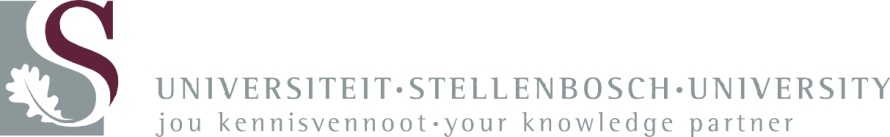 Surname:_____________________________________________ Name:____________________________________________________Student Number: ______________________________________  Programme: _______________________________________________Exchange Period: From __/__/20__ to __/__/20__Host Institution:_______________________________________Details of proposed courses to be completed before departure:Total amount of credits to be transferred for degree purposes: ____________________________________________________________Stellenbosch Exchange Coordinator : ______________________________	Date:_____________________Comments by Stellenbosch Academic Departments:____________________________________________________________________________________________________________________________________________________________________________________________________________________________________________________________________________________________________________________________________________________________________________________________________________________________________________________________________________________________________________Comments by Stellenbosch PGIO: ____________________________________________________________________________________________________________________________________________________________________________________________________________________________________________________________________________________________________________________________________________________________________________________________________________________________________________________________________________________________________________Comments by Faculty Office:____________________________________________________________________________________________________________________________________________________________________________________________________________________________________________________________________________________________________________________________________________________________________________________________________________________________________________________________________________________________________________To be completed by host institution:We confirm that _____________________________________________________ (name of student) is registered for the courses listed above.Coordinator:       ____________________________________________Signature:	 __________________________________ Date:		__________________________________This section should only be filled in if the course selection changed from the preapproved list:To be completed by host institution if changes to initial course list were made:We confirm that ____________________________________________ (name of student) is registered for the courses listed above.Coordinator:  _______________________________________Signature:       _______________________________________Date:	         _______________________________________Course Module ()Credits(StellenboschCourse Module (Host institution)CreditsCreditsApproval by SU Department Approval by SU Department Course Module ()Credits(StellenboschCourse Module (Host institution)ECTSName of Lecturer         SignatureCourse Module ()Credits(StellenboschCourse Module (Host institution)USName of Lecturer         SignatureCourse name ()CreditsCourse Name (Host institution)Credits (ECTS)Approval by DepartmentName of Lecturer          SignatureApproval by DepartmentName of Lecturer          Signature